THE BEST LITTLE WHOREHOUSE IN TEXASTheatre TCUSpring, 2016DIRECTOR/CHOREOGRAPHER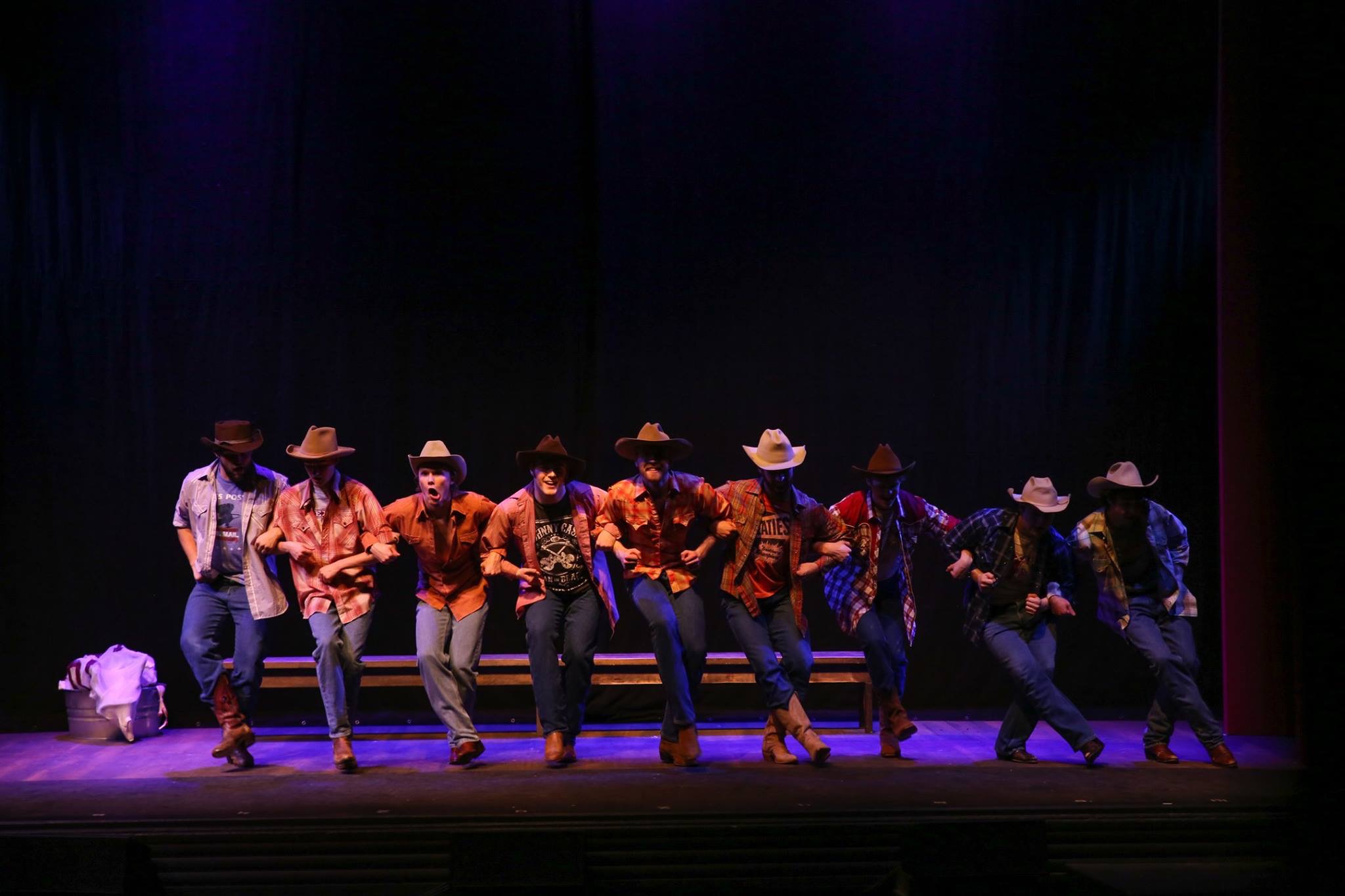 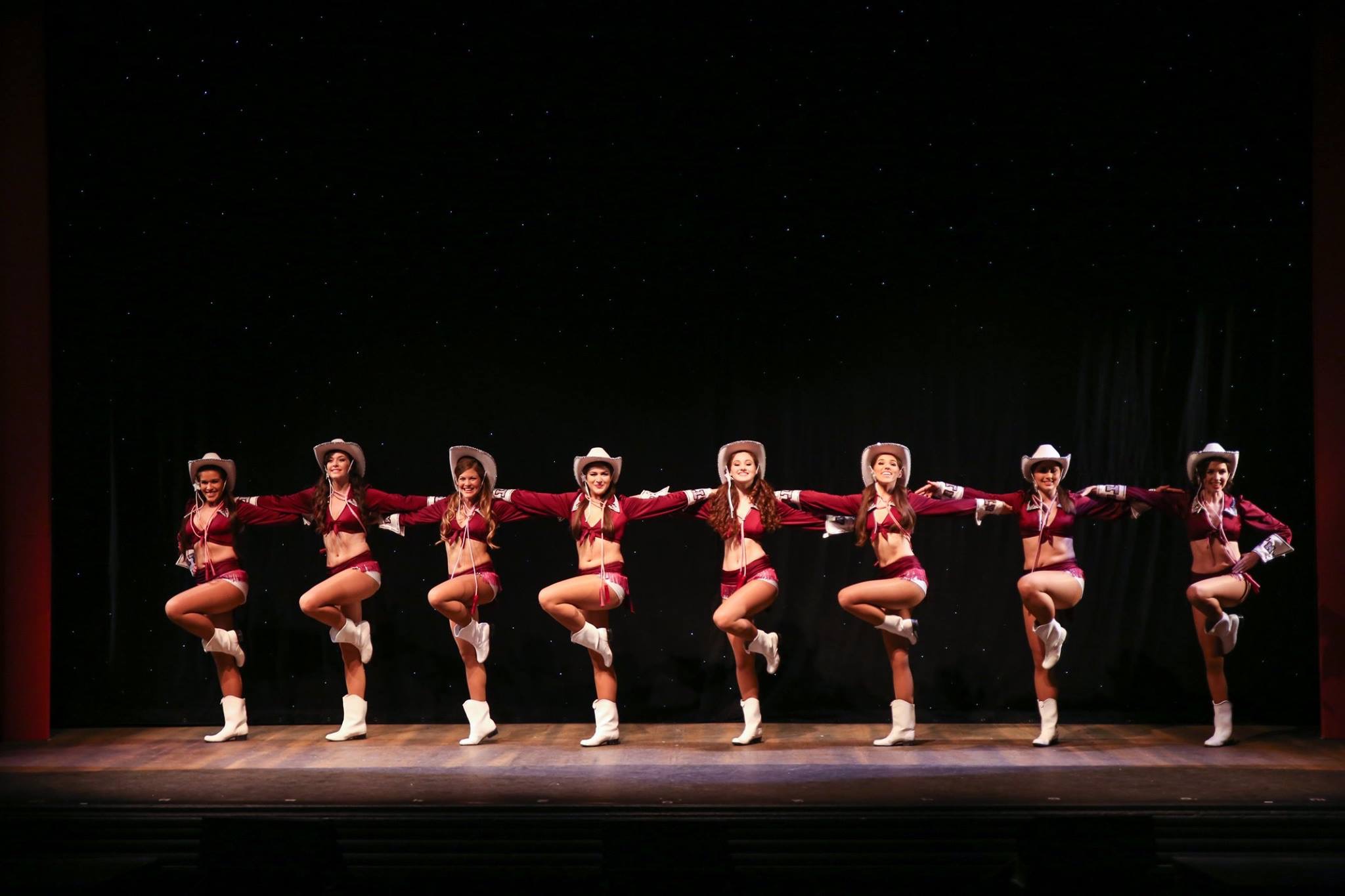 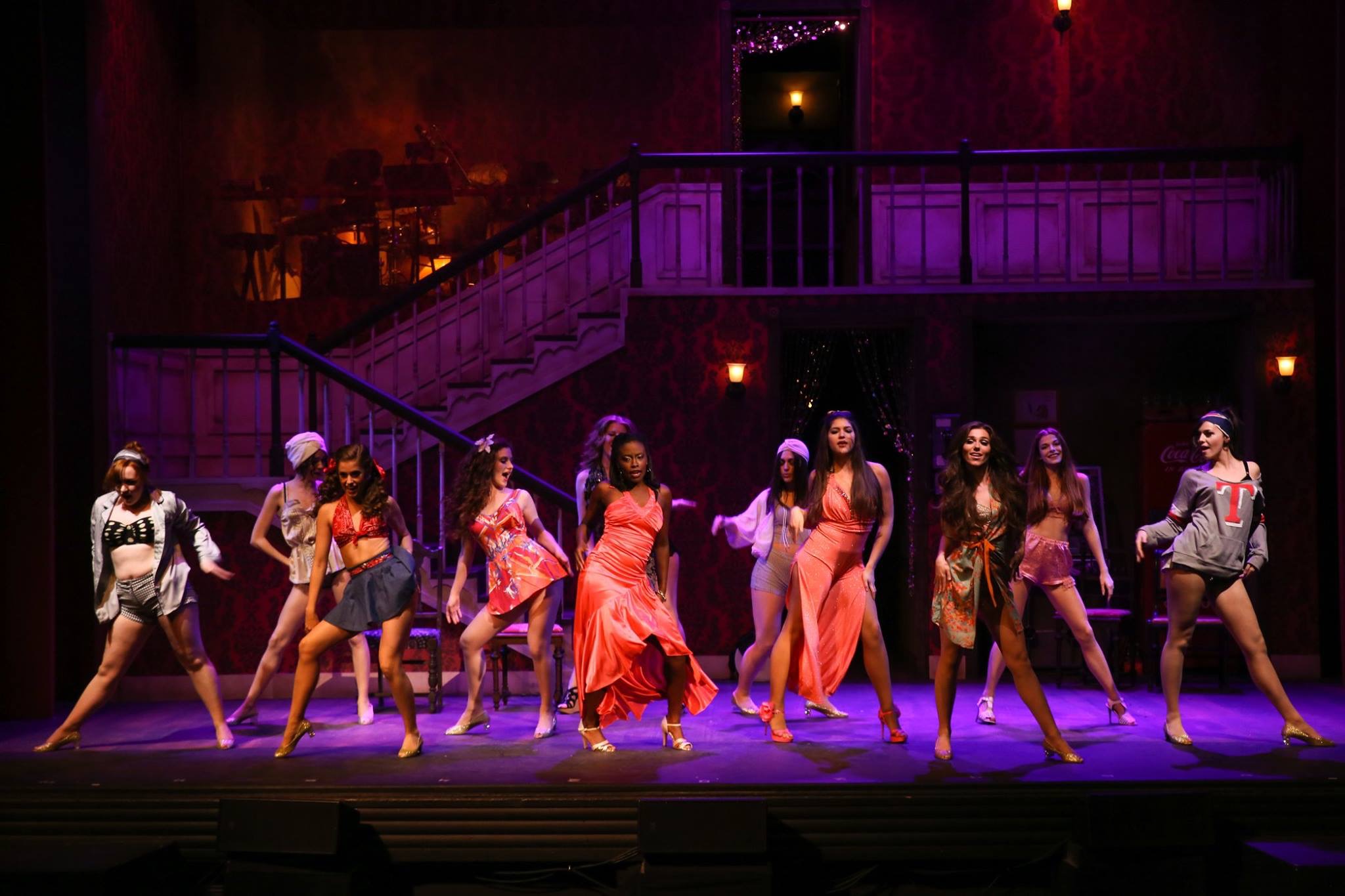 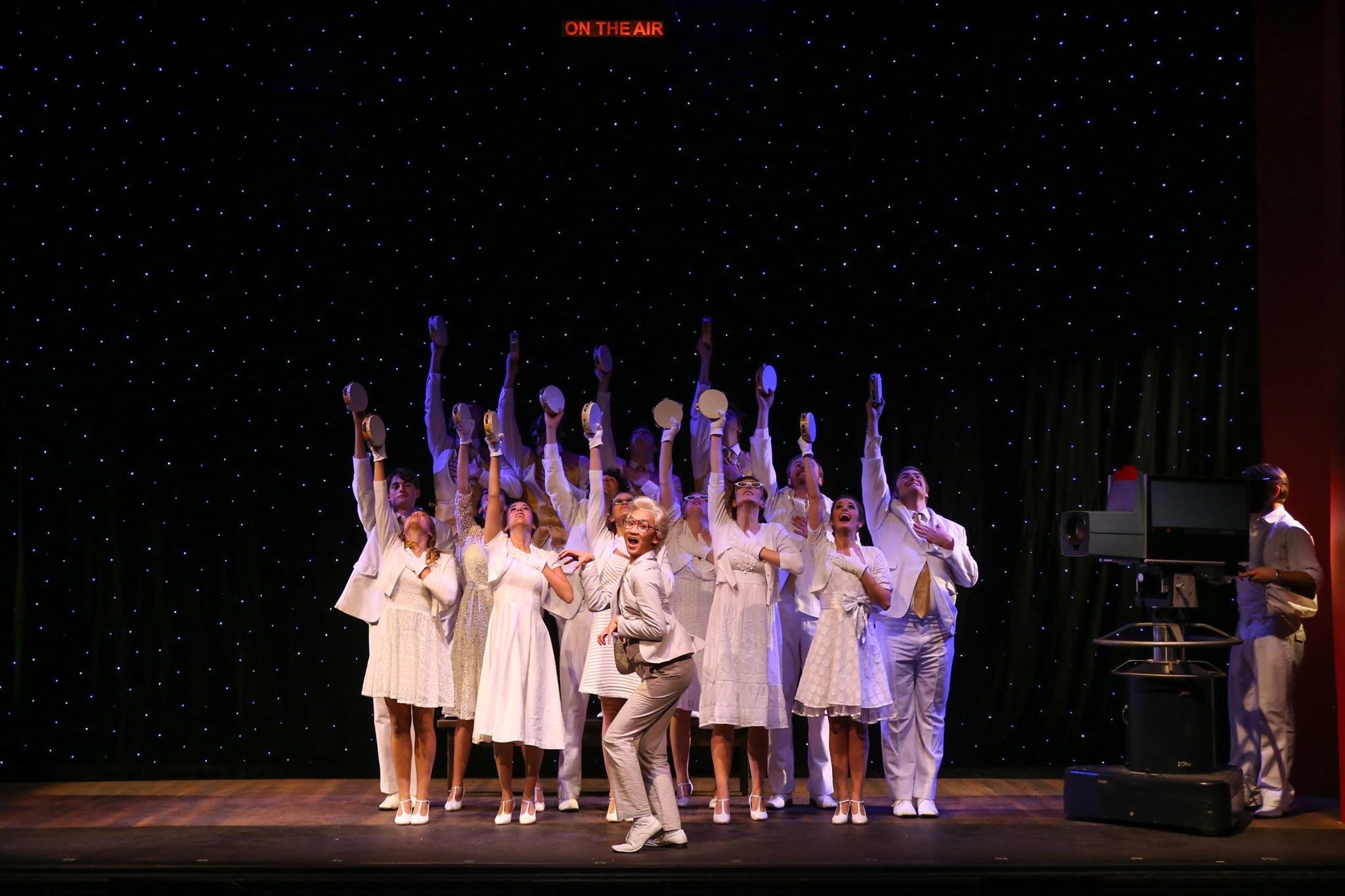 